PLANINSKI KROŽEK OŠ VOLIČINAPlaninsko društvo Lenart    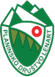 http://users.volja.net/pdlenart/PDL/drustvo.htmČLANARINAZA OSNOVNOŠOLCE ZNAŠA 6 € ( NALEPKA, DNEVNIK MLADI PLANINEC, ZAVAROVANJE (TILIA d.d.))STROŠKE PREVOZA ZA OSNOVNOŠOLSKE OTROKE KRIJE PLANINSKO DRUŠTVO !(otroci ob prijavi prinesejo denar kot rezervacijo sedeža na avtobusu, denar se jim vrne na avtobusu).Nezgodno zavarovanje
Vsi člani planinskega društva smo nezgodno zavarovani pri Zavarovalnici Tilia d. d., Novo mesto. Zavarovani smo 24 ur dnevno, celo leto, za nezgode pri dejavnostih, ki sodijo v program planinskega društva.Vsi datumi so fiksni. Če izvedba ture zaradi okoliščin (objektivni vzrok) ni mogoča, se lahko spremeni datum ali vodnik planinskega izleta. Vodnik ima dolžnost in pravico, da zavrne udeležbo neprimerno oblečenega ali obutega planinca, če bi to povzročalo nevarnost zanj in za ostale udeležence.  Za posamezne pohode zahtevamo:  planinske čevlje, primerna oblačila in oblačila za preobleko (perilo, rokavice, kapa, pulover, sončna očala...),  nahrbtnik, osnovno količino hrane in pijače.Prijave zbira  učitelj Brane Lazič oz. vodniki po telefonu. Za udeležbo na vseh pohodih društva je obvezna plačana članarina in podpisana pristopna izjava. Udeležba je na lastno odgovornost.................................................................................................................................................................................................................................Pristopna izjavaime in priimek učenca/učenke__________________iz________razreda.soglašam                          ne soglašamVoličina, januar 2014                                                                             podpis staršev__________   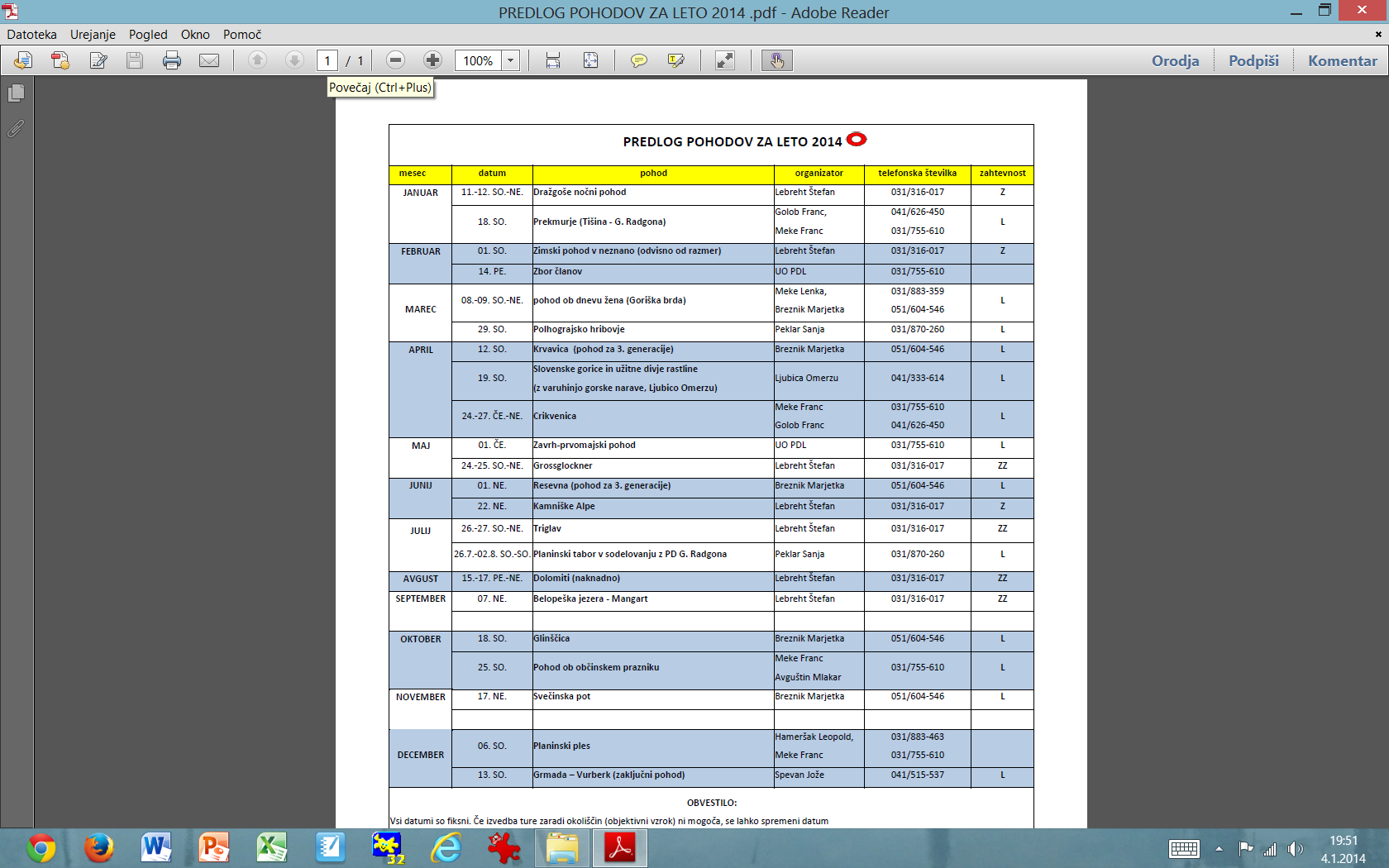 Vsi datumi so fiksni. Če izvedba ture zaradi okoliščin (objektivni vzrok) ni mogoča, se lahko spremeni datumali vodnik planinskega izleta.Vodnik ima dolžnost in pravico, da zavrne udeležbo neprimerno oblečenega ali obutega planinca, če bi topovzročalo nevarnost zanj in za ostale udeležence.Za posamezne pohode zahtevamo:Prijave zbirajo  vodniki po telefonu ali osebno. Za udeležbo na vseh pohodih društva je obvezna plačana članarina in podpisana izjava. UDELEŽBA JE NA LASTNO ODGOVORNOST!